, , *, City, , City, * Corresponding author: Name and E-mail addressAbstract Note that the abstract is to represent the problem definition as well as the contribution and the results in one paragraph. *CRITICAL:  Do Not Use Symbols, Special Characters, Footnotes, or Math in Paper Title or Abstract. The number of words in abstract should be between 100 and 150.Keywords: The paper is introduced here. The paragraphs continue from here and are only separated by headings, subheadings, images and formulae. Before each new section, put an empty line. The section headings are arranged by numbers, bold and 10 pt font size. The maximum number of pages for a paper is 12. Here are further instructions for authors:General structureFor this conference, the files must be only in MS Word format. To check for typos, please use the ‘spellchecker’ function. Follow this order when typing manuscripts: Title, Authors, Affiliations, Abstract, Keywords, Main text (including figures and tables), References, and Appendix. Avoid hyphenation at the end of a line. Scalar variable names should normally be expressed using italics. Weights and measures should be expressed in SI units.Section headingsSection headings should be left justified, with the first letter capitalized and numbered consecutively, starting with the Introduction. Sub-section headings should be in capital and lower-case italic letters, numbered 1.1, 1.2, etc, and left justified, with second and subsequent lines indented.CitationsReferences should be added at the end of the paper using APA format, and its corresponding citation will be added in the order of their appearance in the text. Authors should ensure that every reference in the text appears in the list of references and vice versa. Indicate references by numbers, e.g., [1], in the text. One example of how your references should be listed is given at the end of this template in the ‘References’ section, which will allow you to assemble your reference list according to the correct format and font size.Tables and figuresAll tables should be numbered, e.g., Table 1. Headings should be placed above tables, centered. Only horizontal lines should be used within a table. Table 1 is an example which authors may find useful.Table 1. An example of a tableAll figures should be numbered (1, 2, ..., n). All photographs, schemas, graphs and diagrams are to be referred to as “figures”. Low-resolution images are not acceptable. If two images fit next to each other, these may be placed next to each other to save space.Figures and tables must be embedded into the text. The figure number and caption should be typed below it and in 8 pt font size.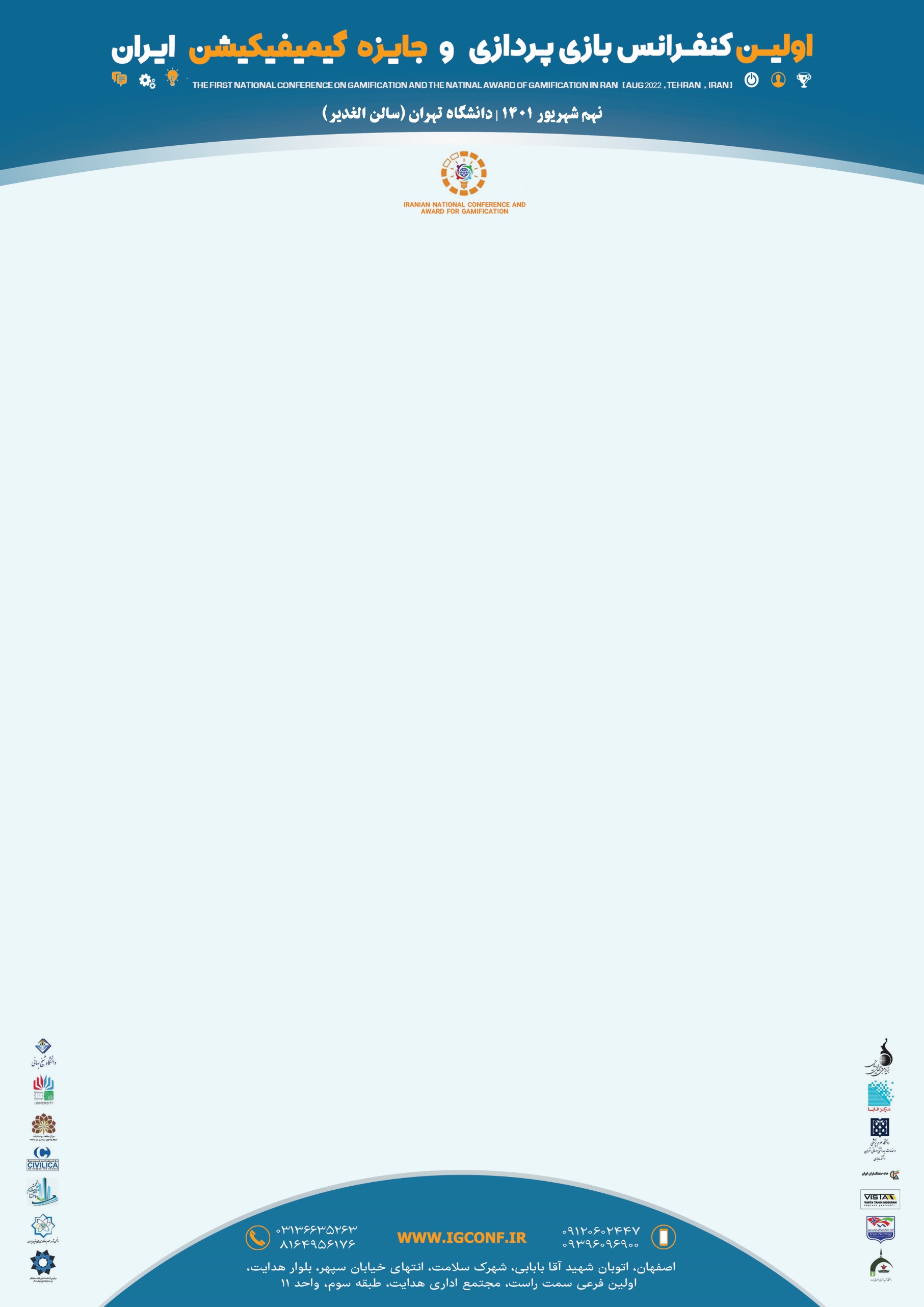 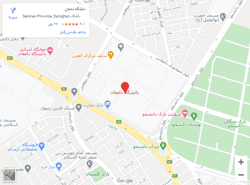 Figure 1. damghan universityFootnotes and equationsFootnotes should be avoided if possible. Necessary footnotes should be typed in 8 pt size, at the footer of the page in which they are mentioned and separated from the main text by a short line. Equations and formulae should be typed and numbered in parentheses on the right-hand side of the page. For example:References[1] Zare Mehrjerdi, Y., & Nadizadeh, A. (2013). Using greedy clustering method to solve capacitated location-routing problem with fuzzy demands. European Journal of Operational Research, 229(1), 75-84.An appendix section should can appear after References section. Multiple appendices should all have headings in the style used above. They should be ordered A, B, C, etc.An example of a column headingColumn A(t)Column B(T)An entry36Another entry88(1)